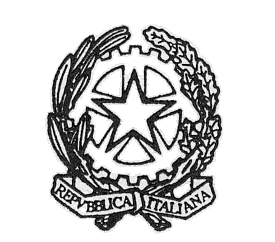 MINISTERO DELL’ISTRUZIONE, DELL’UNIVERSITÀ E DELLA RICERCAUFFICIO SCOLASTICO REGIONALE PER IL LAZIOISTITUTO DI ISTRUZIONE SUPERIORE«GIORGI-WOOLF»V.le P. Togliatti, 1161 – 00155 ROMA – Municipio V - Distretto XV –  06.121127300/1https://www.iisgiorgiwoolf.edu.it/  –  Codice Mecc.: RMIS121002 – C.F.: 97977620588	RMIS121002@istruzione.it                                        PEC: RMIS121002@pec.istruzione.itPIANO DIDATTICO PERSONALIZZATOAnno Scolastico 201 – 201Scuola secondaria    	Indirizzo di studio      Classe                                                                        Sezione   Referente DSA: Coordinatore di classe:  DATI  RELATIVI  ALL’ALUNNONoteInformazioni ricavabili da diagnosi e/o colloqui con lo specialistaDocumentazione del percorso scolastico pregresso mediante relazioni relative ai cicli precedenti.Rilevazione delle specifiche difficoltà che l’alunno presenta; segnalazione dei suoi punti di fragilità o di forza: interessi, predisposizioni e abilità particolari in determinate aree disciplinari.2.DESCRIZIONE DEL FUNZIONAMENTO DELLE ABILITA’ STRUMENTALIATTRAVERSO OSSERVAZIONI VOLTE A FORNIRE INFORMAZIONI SPECIFICHE SUL LIVELLO DI ACQUISIZIONE E DI AUTOMAZIONE RAGGIUNTO DAL’ALUNNO NELLE ABILITA’ STRUMENTALI DI BASE( LETTURA, SCRITTURA, CALCOLO)DIDATTICA   PERSONALIZZATAStrategie e metodologie didattiche: Strategie metodologiche e didatticheValorizzare nella didattica linguaggi comunicativi altri dal codice scritto (linguaggio iconografico, parlato), utilizzando mediatori didattici quali immagini, disegni e riepiloghi a voceUtilizzare schemi e mappe concettualiInsegnare l’uso di dispositivi extratestuali per lo studio (titolo, paragrafi, immagini) Promuovere inferenze, integrazioni e collegamenti tra le conoscenze e le disciplineDividere gli obiettivi di un compito in “sotto obiettivi” Offrire anticipatamente schemi grafici relativi all’argomento di studio, per orientare l’alunno nella discriminazione delle informazioni essenzialiPrivilegiare l’apprendimento dall’esperienza e la didattica laboratorialePromuovere processi metacognitivi per sollecitare nell’alunno l’autocontrollo e l’autovalutazione dei propri processi di apprendimentoIncentivare la didattica di piccolo gruppo e il tutoraggio tra pariPromuovere l’apprendimento collaborativoMisure dispensative:L’alunno con DSA è dispensato da alcune prestazioni non essenziali ai fini dei concetti da apprendere. Esse possono essere, a seconda della disciplina e del caso:la lettura ad alta vocela scrittura sotto dettaturaprendere appunticopiare dalla lavagnail rispetto della tempistica per la consegna dei compiti scrittila quantità eccessiva dei compiti a casal’effettuazione di più prove valutative in tempi ravvicinatilo studio mnemonico di formule, tabelle, definizioni sostituzione della scrittura con linguaggio verbale e/o iconograficodispensa parziale dello studio della lingua straniera in forma scritta, che verrà valutata in percentuale minore rispetto all’orale non considerando errori ortografici e di spelling.Strumenti compensativi utilizzati dall'alunno nello studio:Altresì l’alunno con DSA può usufruire di strumenti compensativi che gli consentono di compensare le carenze funzionali determinate dal disturbo. Aiutandolo nella parte automatica della consegna, permettono all’alunno di concentrarsi sui compiti cognitivi oltre che avere importanti ripercussioni sulla velocità e sulla correttezza. A seconda della disciplina e del caso, possono essere: 											formulari, sintesi, schemi, mappe concettuali delle unità di apprendimentotabella delle misure e delle formule geometrichecomputer con programma di videoscrittura, correttore ortografico; stampante e scannercalcolatrice o computer con foglio di calcolo e stampanteregistratore e risorse audio (sintesi vocale, audiolibri, libri digitali)software didattici specificiComputer con sintesi vocale vocabolario multimediale schemi e tabelle, elaborate dal docente e/o dall’alunno, di grammatica (es.: tabelle delle coniugazioni verbali…) come supporto durante compiti e verifichemappe e schemi durante le interrogazioni, eventualmente anche su supporto digitalizzato,(video presentazione), per facilitare il recupero delle informazioni e migliorare l’espressione verbale.Strategie utilizzate dall’alunno nello studiosottolinea, identifica parole chiave costruisce schemi, tabelle o diagrammi;modalità di svolgimento del compito assegnato; è autonomo;necessita di azioni di supporto;usa immagini, colori, riquadratureutilizza strumenti informatici (computer, correttore ortografico, software..)riscrive testi con modalità grafica diverseusa strategie di memorizzazione (immagini, colori, riquadrature)altro:4.  VALUTAZIONE (anche per esami conclusivi dei cicli)1Il docente nella valutazione delle diverse discipline si avvarrà di:Programmare e concordare con l’alunno le verifichePrevedere verifiche orali a compensazione di quelle scritte (soprattutto per la lingua straniera)Valutazioni più attente alle conoscenze ed alle competenze di analisi, sintesi e collegamento piuttosto che alla correttezza formale;Far usare strumenti e mediatori didattici nelle prove sia scritte sia orali (mappe concettuali, mappe cognitive); Introdurre prove informatizzate Programmare tempi più lunghi per l’esecuzione delle provePianificare prove di valutazione formativa.5. PATTO CON LA FAMIGLIA  E CON L’ALUNNOSi concordano:riduzione del carico di studio individuale  a casa,l’organizzazione di un piano di studio settimanale con distribuzione giornaliera del carico di lavoro.le modalità di aiuto: chi, come, per quanto tempo, per quali attività/discipline chi segue l’alunno nello studio-   gli strumenti compensativi utilizzati a casa  (audio: registrazioni, audiolibri,…)strumenti informatici (videoscrittura con correttore ortografico, sintesi vocale, calcolatrice o computer con fogli di calcolo,…. )-   le verifiche sia orali che scritte. Le verifiche orali dovranno essere privilegiate.N.B.Il patto con la famiglia e con l’alunno deve essere costantemente arricchito dalla ricerca della condivisione delle strategie e dalla fiducia nella possibilità di perseguire il successo formativo (a tal fine sono molto utili i rilevamenti oggettivi dei progressi in itinere)._____________________________________	1. Cfr. D.P.R. 22 giugno 2009, n. 122 - Regolamento recante coordinamento delle norme vigenti per la valutazione degli alunni e ulteriori modalità applicative in materia, ai sensi degli articoli 2 e 3 del decreto-legge 1° settembre 2008, n. 137, convertito, con modificazioni, dalla legge 30 ottobre 2008, n. 169 - art. 10. Valutazione degli alunni con difficoltà specifica di apprendimento (DSA) 	1. Per gli alunni con difficoltà specifiche di apprendimento (DSA) adeguatamente certificate, la valutazione e la verifica degli apprendimenti, comprese quelle effettuate in sede di esame conclusivo dei cicli, devono tenere conto delle specifiche situazioni soggettive di tali alunni; a tali fini, nello svolgimento dell'attività didattica e delle prove di esame, sono adottati, nell'ambito delle risorse finanziarie disponibili a legislazione vigente, gli strumenti metodologico-didattici compensativi e dispensativi ritenuti più idonei.	2. Nel diploma finale rilasciato al termine degli esami non viene fatta menzione delle modalità di svolgimento e della differenziazione delle prove.Docenti del Consiglio di Classe                      Dirigente Scolastico       ____________________________________                       ________________________________________________________________________                                             ____________________________________                                             ____________________________________                                           ____________________________________                                                ____________________________________                                                  ____________________________________                                             ____________________________________ ____________________________________________________________________________________________________________Genitori                                                              Studente_____________________________                                _____________________________________________________  Vista l’emergenza sanitaria e i vari DPCM che ne sono scaturiti, l’attività didattica si avvale anche della DDI secondo le Linee Guida pubblicate nel decreto ministeriale del 26 giugno 2020 n° 39 e del Piano DDI deliberato dal Collegio dei Docenti; pertanto si integra il presente modello di P.D.P. con l’Allegato n°1 “Integrazione Piano Didattico Personalizzato DDI/DaD”MINISTERO DELL’ISTRUZIONE, DELL’UNIVERSITÀ E DELLA RICERCAUFFICIO SCOLASTICO REGIONALE PER IL LAZIOISTITUTO DI ISTRUZIONE SUPERIORE«GIORGI-WOOLF»V.le P. Togliatti, 1161 – 00155 ROMA – Municipio V - Distretto XV –  06.121127300/1http://www.itisgiorgiroma.gov.it/  –  Codice Mecc.: RMIS121002 – C.F.: 97977620588	RMIS121002@istruzione.it	PEC: RMIS121002@pec.istruzione.it    Allegato n°1   Integrazione Piano Didattico Personalizzato    DDI/DaD   Anno scolastico 2020/2021Classe__ Sez. ___Alunno/a   ________________________BES O DSA CERTIFICATOBES NON CERTIFICATOMODALITA’ DI EROGAZIONE DELLA DIDATTICA A DISTANZA OBIETTIVI GENERALI  DA PERSEGUIRE ATTRAVERSO LA DIDATTICA A DISTANZAMigliorare le modalità di collaborazione e partecipazione alle attività didattiche a distanza.Migliorare l’autostima e rafforzare la fiducia in sé e nelle proprie capacità.Potenziare il livello di autonomia nell’esecuzione di una attività didattica a distanza.Far acquisire all’allievo conoscenze e competenze di base trasversali funzionali alle sue esigenze di vita e al suo percorso formativo attraverso la DADPromuovere le occasioni di conversazione per favorire le capacità di ascolto e le abilità espressive.Continuare ed incrementare l’inclusione nel gruppo classe e nella DAD attraverso diverse attività e strumentazione.Incentivare la frequenza alle attività proposte nella DAD.Altro……………………………………………………………………………………………………………………………………….STRATEGIE DA METTERE IN ATTO PER IL CONSEGUIMENTO DEGLI OBIETTIVI SOPRAINDICATI Le strategie indispensabili per facilitare l’apprendimento e per mantenere alta la motivazione dell’alunno, sono: Limitare il numero degli elementi all’interno di una consegna.Dare feedback costanti e con rinforzi positivi.Ascoltare in remoto le unità didattiche registrate o postate dai docenti sulle piattaforme on line.Potenziare gli incontri live con l’intero gruppo classe e i con docenti per favorire la continuità anche dal punto di vista emotivo e il consolidamento dei contenuti didattici attraverso la verbalizzazione e il confronto.Predisporre l’ordine degli interventi in maniera elastica e scansionata da un’organizzazione di attività settimanale e giornaliera che rispetti le reali capacità e potenzialità dell’alunno.Programmare tempi più lunghi per la consegna delle proveMETODOLOGIE E STRUMENTI DIDATTICI  ( es. video, bibliografie, tutorial, videolezioni, esercitazioni, mappe concettuali, relazioni, grafici, powerpoint, software di sintesi vocale che trasformano compiti di lettura in compiti di ascolto, ecc)…………………………………………………………………………………………………………………………………………………………………………………………………………………………………………………………………………………………………………………………………………………………………………………………………………………………………………………………………………………………………………………………………………………………………………………………………………………………………………VERIFICA  DELL'APPRENDIMENTO Le verifiche  verranno somministrate in forme diverse a seconda dell’obiettivo da raggiungere.VALUTAZIONE  DELL'APPRENDIMENTO:Partecipazione Disponibilità alla collaborazione con docenti e compagniInterazione costruttiva Costanza nello svolgimento delle attivitàImpegno nella produzione del lavoro propostoProgressi rilevabili nell’acquisizione di conoscenze, abilità, competenze.	Roma,L’integrazione al PDP DDI/DaD è stata approvata dal Consiglio di Classe in  data…………………………………                                                                                                                                       N.B. Le indicazioni date in questa proposta del PDP devono essere considerate puramente indicative. Ogni docente apporrà o non modifiche a seconda le esigenze del proprio alunno.Cognome e nomeData e luogo di nascitaDiagnosi specialistica 1Informazioni dalla famigliaCaratteristiche percorso didattico pregresso 2Altre osservazioni  3DIAGNOSISPECIALISTICA(dati rilevabili, se presenti,  nella diagnosi)OSSERVAZIONE IN CLASSE(dati rilevati direttamente dagli insegnanti)OSSERVAZIONE IN CLASSE(dati rilevati direttamente dagli insegnanti)OSSERVAZIONE IN CLASSE(dati rilevati direttamente dagli insegnanti)OSSERVAZIONE IN CLASSE(dati rilevati direttamente dagli insegnanti)LETTURALETTURALETTURALETTURALETTURA……………………………………………………………………………………………………………………………………………………………………………………………………….VELOCITÀ□ Molto lenta□ Lenta□ Scorrevole□ Molto lenta□ Lenta□ Scorrevole□ Molto lenta□ Lenta□ Scorrevole……………………………………………………………………………………………………………………………………………………………………………………………………..CORRETTEZZA□ Adeguata□ Non adeguata (ad esempio confonde/inverte/sostituisce omette   lettere o sillabe□ Adeguata□ Non adeguata (ad esempio confonde/inverte/sostituisce omette   lettere o sillabe□ Adeguata□ Non adeguata (ad esempio confonde/inverte/sostituisce omette   lettere o sillabe………………………………………………………………………………………………………………………………………………………………………………………………………COMPRENSIONE□ Scarsa□ Essenziale□  Globale□  Completa-analitica□ Scarsa□ Essenziale□  Globale□  Completa-analitica□ Scarsa□ Essenziale□  Globale□  Completa-analiticaSCRITTURASCRITTURASCRITTURASCRITTURASCRITTURA……………………………………………………………………………………………………………………………………………………………………………………………………………………………………………………………………………………………………………………………………………………………………………………………………………………………………………………………………………………………………………………………………..SOTTODETTATURA□ Corretta□ Poco corretta□ Scorretta□ Corretta□ Poco corretta□ Scorretta□ Corretta□ Poco corretta□ Scorretta……………………………………………………………………………………………………………………………………………………………………………………………………………………………………………………………………………………………………………………………………………………………………………………………………………………………………………………………………………………………………………………………………..SOTTODETTATURA TIPOLOGIA ERRORI TIPOLOGIA ERRORI TIPOLOGIA ERRORI……………………………………………………………………………………………………………………………………………………………………………………………………………………………………………………………………………………………………………………………………………………………………………………………………………………………………………………………………………………………………………………………………..SOTTODETTATURA □ Fonologici□ Non fonologici□ Fonetici □ Fonologici□ Non fonologici□ Fonetici □ Fonologici□ Non fonologici□ Fonetici……………………………………………………………………………………………………………………………………………………………………………………………………………………………………………………………………………………………………………………………………………………………………………………………………………………………………………………………………………………………………………………………………………………………………………………………………………………………………………………………………………………………………………………………………………………………………………………………………………………………………………………………………………………………………………………………………………………………………….PRODUZIONE AUTONOMAADERENZA CONSEGNAADERENZA CONSEGNAADERENZA CONSEGNA……………………………………………………………………………………………………………………………………………………………………………………………………………………………………………………………………………………………………………………………………………………………………………………………………………………………………………………………………………………………………………………………………………………………………………………………………………………………………………………………………………………………………………………………………………………………………………………………………………………………………………………………………………………………………………………………………………………………………….PRODUZIONE AUTONOMA□ Spesso□ Talvolta□ Mai……………………………………………………………………………………………………………………………………………………………………………………………………………………………………………………………………………………………………………………………………………………………………………………………………………………………………………………………………………………………………………………………………………………………………………………………………………………………………………………………………………………………………………………………………………………………………………………………………………………………………………………………………………………………………………………………………………………………………….PRODUZIONE AUTONOMACORRETTA STRUTTURA MORFO-SINTATTICACORRETTA STRUTTURA MORFO-SINTATTICACORRETTA STRUTTURA MORFO-SINTATTICA……………………………………………………………………………………………………………………………………………………………………………………………………………………………………………………………………………………………………………………………………………………………………………………………………………………………………………………………………………………………………………………………………………………………………………………………………………………………………………………………………………………………………………………………………………………………………………………………………………………………………………………………………………………………………………………………………………………………………….PRODUZIONE AUTONOMA□ Spesso□Talvolta  □ Mai……………………………………………………………………………………………………………………………………………………………………………………………………………………………………………………………………………………………………………………………………………………………………………………………………………………………………………………………………………………………………………………………………………………………………………………………………………………………………………………………………………………………………………………………………………………………………………………………………………………………………………………………………………………………………………………………………………………………………….PRODUZIONE AUTONOMACORRETTA STRUTTURA TESTUALE (narrativo, descrittivo, regolativo …)CORRETTA STRUTTURA TESTUALE (narrativo, descrittivo, regolativo …)CORRETTA STRUTTURA TESTUALE (narrativo, descrittivo, regolativo …)……………………………………………………………………………………………………………………………………………………………………………………………………………………………………………………………………………………………………………………………………………………………………………………………………………………………………………………………………………………………………………………………………………………………………………………………………………………………………………………………………………………………………………………………………………………………………………………………………………………………………………………………………………………………………………………………………………………………………….PRODUZIONE AUTONOMA□ Spesso□ Talvolta□ Mai……………………………………………………………………………………………………………………………………………………………………………………………………………………………………………………………………………………………………………………………………………………………………………………………………………………………………………………………………………………………………………………………………………………………………………………………………………………………………………………………………………………………………………………………………………………………………………………………………………………………………………………………………………………………………………………………………………………………………….PRODUZIONE AUTONOMACORRETTEZZA ORTOGRAFICACORRETTEZZA ORTOGRAFICACORRETTEZZA ORTOGRAFICA……………………………………………………………………………………………………………………………………………………………………………………………………………………………………………………………………………………………………………………………………………………………………………………………………………………………………………………………………………………………………………………………………………………………………………………………………………………………………………………………………………………………………………………………………………………………………………………………………………………………………………………………………………………………………………………………………………………………………….PRODUZIONE AUTONOMA□ Adeguata□ Parziale□ Non adeguata……………………………………………………………………………………………………………………………………………………………………………………………………………………………………………………………………………………………………………………………………………………………………………………………………………………………………………………………………………………………………………………………………………………………………………………………………………………………………………………………………………………………………………………………………………………………………………………………………………………………………………………………………………………………………………………………………………………………………….PRODUZIONE AUTONOMAUSO PUNTEGGIATURAUSO PUNTEGGIATURAUSO PUNTEGGIATURA……………………………………………………………………………………………………………………………………………………………………………………………………………………………………………………………………………………………………………………………………………………………………………………………………………………………………………………………………………………………………………………………………………………………………………………………………………………………………………………………………………………………………………………………………………………………………………………………………………………………………………………………………………………………………………………………………………………………………….PRODUZIONE AUTONOMA□ Adeguata□ Parziale□ Non adeguataGRAFIAGRAFIAGRAFIAGRAFIAGRAFIA………………………………………………………………………………………………………………………………………………………………………………………………………………………………………………………………………………………………………………………………………………….LEGGIBILELEGGIBILELEGGIBILELEGGIBILE………………………………………………………………………………………………………………………………………………………………………………………………………………………………………………………………………………………………………………………………………………….□  Sì□  Poco□   No□   No………………………………………………………………………………………………………………………………………………………………………………………………………………………………………………………………………………………………………………………………………………….TRATTOTRATTOTRATTOTRATTO………………………………………………………………………………………………………………………………………………………………………………………………………………………………………………………………………………………………………………………………………………….□ Premuto□   Leggero□  Ripassato□  IncertoCALCOLOCALCOLOCALCOLOCALCOLOCALCOLO…………………………………………………………………………………………………………………………………………………………………………………………………………………………………………….Difficoltà visuospaziali (es: quantificazione automatizzata)□  spesso□  talvolta□  mai…………………………………………………………………………………………………………………………………………………………………………………………………………………………………………Recupero di fatti numerici (es: tabelline)□ raggiunto□ parziale□  nonraggiunto…………………………………………………………………………………………………………………………………………………………………………………………………………………………………………….Automatizzazione dell’algoritmo procedurale□  raggiunto□   parziale□  non raggiunto……………………………………………………………………………………………………………………………………………………………………………………………………………………………………………………………………………………………………………………………………………...Errori di processamento numerico (negli aspetti cardinali e ordinali e nella   corrispondenza tra numero e quantità) □  spesso□  talvolta□  mai…………………………………………………………………………………………………………………………………………………………………………………………………………………………………………….Uso degli algoritmi di base del calcolo (scritto e a mente) □  adeguata□  parziale□  non adeguato…………………………………………………………………………………………………………………………………………………………………………………………………………………………………………….Capacità di problem solving □  adeguata□   parziale□  non adeguata…………………………………………………………………………………………………………………………………………………………………………………………………………………………………………….Comprensione del testo di un problema □  adeguata□  parziale  □  non adeguataOSSERVAZIONE SULLE LINGUE STRANIEREInglese   □     Pronuncia difficoltosa□     Difficoltà di acquisizione degli automatismi grammaticali di base□    Difficoltà nella scrittura □    Difficoltà di acquisizione nuovo lessico□    Notevoli differenze tra comprensione del testo scritto e orale□    Notevoli differenze tra produzione scritta e orale□    Altro:PROPRIETA’ LINGUISTICAPROPRIETA’ LINGUISTICA□  Difficoltà nella strutturazione della frase□  Difficoltà nel reperimento lessicale□  Difficoltà nell’esposizione oraleMEMORIA……………………………………………………………………………………………………………………………………………………………………………………………………………………………………………………………………………………………………………………………………………MEMORIADifficoltà nel memorizzare:□   Categorizzazioni□   Formule, strutture grammaticali algoritmi     (tabelline, nomi, date …..)□   Sequenze e procedureATTENZIONE…………………………………………………………………………………………………………………………………………………………………………………………………………………………………………………………………………ATTENZIONE□   Attenzione visuo-spaziale□   Selettiva□   IntensivaAFFATICABILITA’AFFATICABILITA’□   Si       □   Poca      □  NoPRASSIEPRASSIE□  Difficoltà di esecuzione□  Difficoltà di pianificazione□   Difficoltà di programmazione progettazioneSTILI DI APPRENDIMENTO……………………………………………………………………………………………………………………………………………………………………………………………………………………………………………………………………………………………………………………………………………Un insegnamento che tenga conto dello stile di apprendimento dello studente facilita il raggiungimento degli obiettivi educativi e didattici.□   Visivo□   Uditivo□   Tramite letto-scrittura□   Altro:ItalianoStoriaFilosofiaIngleseDirittoDisegnoReligioneMatematicaFisicaChimicaLaboratorio TecnologicoScienzeInformaticaScienze motorie12345678910ItalianoStoriaFilosofiaIngleseDirittoDisegnoReligioneMatematicaFisicaChimicaLaboratorio TecnologicoScienzeInformaticaScienze motorie12345678910ItalianoStoriaFilosofiaIngleseDirittoDisegnoReligioneMatematicaFisicaChimicaLaboratorio TecnologicoScienzeInformaticaScienze motorie12345678910ItalianoStoriaFilosofiaIngleseDirittoDisegnoReligioneMatematicaFisicaChimicaLaboratorio TecnologicoScienzeInformaticaScienze motorie123456789ItalianoStoriaFilosofiaIngleseDirittoDisegnoReligioneMatematicaFisicaChimicaLaboratorio TecnologicoScienzeInformaticaScienze motorie1234567Specificare quali piattaforma e strumentazioni siano state utilizzate. Indicare inoltre se sia stata coinvolta la famiglia e in che misura